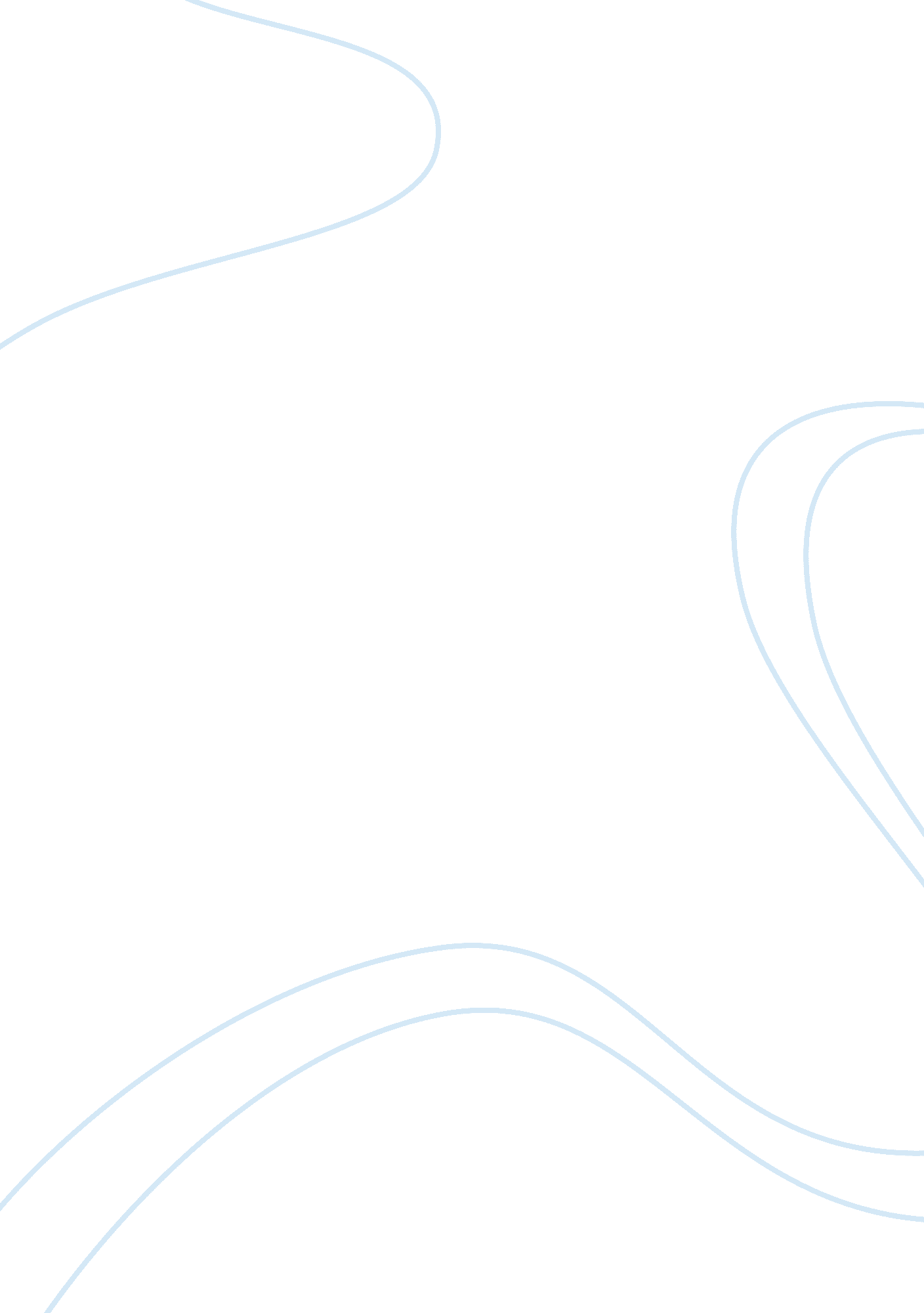 InstructionBusiness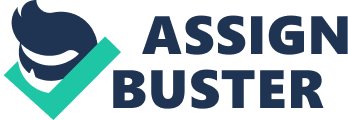 Increasing Products per Sale The corporate world is characterized by competition as players try to outdo one another and acquire market share. Different strategies exist to gain a competitive advantage, but some companies do not realize their value even after implementation. Therefore, it is important to devise a method or strategy that can enable the organization to increase products per sale to achieve the goals. The following are some of the techniques of improving the products per sale: 
1. Bundle your offering 
A company needs to encourage customers to spend more by giving them a deal package of the product (Sugars 3). This might comprise of selling bread and milk at ago. The customers will have no option, but to spend mostly on the package. It can also be extra value means such as McDonald strategy where they include fries and drinks (Sugars 3). 
2. Embrace add-on sale 
Create a checklist of related items that work together (Sugars 5). For instance, asks the clients who buy paints about the brush. This will remind them to buy what they need and increase the sales. Handing checklist to customers will make them buy or walk out with more goods. 
3. Create sales challenges 
Offer specials at the checkout to trigger impulse buying among consumers (Sugars 6). This is necessary for products, which are not moving, as it will expose them to customers. Similarly, alternate products to be sold by advertising them after a certain duration. For instance, advertize each product after a certain period to increase sales. 
4. Expose hidden products 
Let consumers know that you offer some products other than hiding them on the shelves (Sugars 7). Exposing them will create awareness and publicity to increase sales and demand. Most consumers must be informed to make a purchase and do not always ask for them in case they know where to find them. 
Work Cited 
Sugars, Brad. Tips for increasing your average sale. 2008. Web. 2015. 